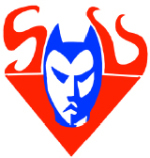 2013     PRE SEASON TRAINING SCHEDULEFriday 18th January					KIALLAMonday 21st January					KIALLAWednesday 23rd January				KIALLAFriday 25th January					DEAKIN RESERVEMonday 28th January					DEAKIN RESERVEWednesday 30th January				KIALLAFriday 1st February					DEAKIN RESERVEMonday 4th February					DEAKIN RESERVEWednesday 6th February				KIALLAFriday 8th February					DEAKIN RESERVEMonday 11th February				KIALLAWednesday 13th February				DEAKIN RESERVEFriday 15th February					KiallaMonday 18th February				DEAKIN RESERVEWednesday 20th February				KIALLAFriday 22nd February					DEAKIN RESERVEMonday 25th February				KiallaWednesday 27th February				DEAKIN RESERVEFriday 1st March					Kialla(2)To Be Confirmed (by CoGS)Tuesday 5th March					KiallaThursday 7th March				DEAKIN RESERVETuesday 12th March				DEAKIN RESERVEThursday 14th March				KiallaTuesday 19th March				KiallaThursday 21st March				DEAKIN RESERVETuesday 26th March				DEAKIN RESERVEThursday 28th March				KiallaEASTER GOOD FRIDAY 29th March		DEAKIN RESERVE 							(AWAY to Shepparton)